Уважаемая Елена Викторовна!	Направляю в Ваш адрес проект решения Думы городского округа ЗАТО Свободный «О внесении изменений в Положение «О порядке управления и распоряжения имуществом, находящимся в муниципальной собственности городского округа ЗАТО Свободный», утвержденное решением Думы городского округа ЗАТО Свободный от 29.01.2020 № 40/10 для рассмотрения и принятия на очередном заседании Думы городского округа ЗАТО Свободный. Приложение:Проект решения;Пояснительная записка;Антикоррупционная экспертиза;Лист согласования.Глава городского округа ЗАТО Свободный				А.В. ИвановМисько Е.А.5-84-55 проектРОССИЙСКАЯ ФЕДЕРАЦИЯСВЕРДЛОВСКАЯ ОБЛАСТЬгородской округ ЗАТО Свободный____ очередное заседание Думы городского округаРЕШЕНИЕ № _____от _____ марта 2022 годаО внесении изменений в Положение «О порядке управления и распоряжения имуществом, находящимся в муниципальной собственности городского округа ЗАТО Свободный»На основании статьи 101 Областного закона от 10.03.1999 № 4-ОЗ «О правовых актах в Свердловской области», в соответствии с экспертным заключением государственно-правового департамента Губернатора Свердловской области и Правительства Свердловской области, руководствуясь Уставом городского округа ЗАТО Свободный Свердловской области, Дума городского округа ЗАТО Свободный Свердловской областиРЕШИЛА:Внести в Положение «О порядке управления и распоряжения имуществом, находящимся в муниципальной собственности городского округа ЗАТО Свободный», утвержденное решением Думы городского округа ЗАТО Свободный от 29.01.2020 № 40/10, следующие изменения:1.1. В пункте 4 статьи 1 слова «отдел городского хозяйства и экономики Администрации (далее – ОГХиЭ)» заменить словами «отдел городского хозяйства Администрации (далее – ОГХ»;1.2. В подпункте 5 пункта 8 статьи 1 слова «безвозмездное отчуждение» заменить словами «безвозмездная передача»;1.3. В пункте 3 статьи 3 слова «(Приложение № 1)» исключить;1.4. Пункт 9 статьи 3 признать утратившим силу;1.5. В пункте 10 статьи 3 слова «Иным движимым имуществом» заменить словами «Движимым имуществом»;1.6. В пункте 13 статьи 3 слова «Администрация, как собственник имущества, переданного Предприятию на праве хозяйственного ведения» заменить словами «Городской округ ЗАТО Свободный, как собственник имущества, переданного Предприятию на праве хозяйственного ведения, в лице Администрации»;1.7. В пункте 3 статьи 4 слова «(Приложение № 2)» исключить;1.8. Абзац 4 пункта 9 статьи 5 признать утратившим силу;1.9. В пункте 1 статьи 6 слово «Реестра» заменить словом «Реестров»;1.10. Пункт 2 статьи 6 изложить в следующей редакции:«2. Ведение Реестра недвижимого имущества осуществляет ОГХ, ведение Реестра движимого имущества осуществляет отдел бухгалтерского учета и финансов.»;1.11. В пункте 4 статьи 6 слово «Реестра» заменить словом «Реестров», слово «ОГХиЭ» заменить словами «ОГХ и отделом бухгалтерского учета и финансов»;1.12. В пункте 2 статьи 7 слова «Дума городского округа ЗАТО Свободный» заменить словом «Администрация»;1.13. В пункте 3 статьи 7 слово «ОГХиЭ» заменить словами «ОГХ и отделом бухгалтерского учета и финансов»; 1.14. В пункте 3 статьи 9 слово «ОГХиЭ» заменить словом «ОГХ»; 1.15. Дополнить статью 9 пунктом 6.2. следующего содержания:«6.2. В случае предоставления муниципальной преференции Администрация имеет право запросить у Ссудополучателя документы, перечисленные в статье 20 Федерального закона от 26.07.2006 № 135-ФЗ «О защите конкуренции».»;1.16. В пункте 8 статьи 9 слово «ОГХиЭ» заменить словом «ОГХ»;1.17. Признать утратившими силу Приложение № 1, Приложение № 2.2. Решение опубликовать в газете «Свободные вести» и на официальном сайте Думы городского округа ЗАТО Свободный.3. Решение вступает в силу со дня опубликования.4. Контроль за исполнением решения возложить на председателя депутатской комиссии по законодательству Викторова Е.А.Глава 
городского округа ЗАТО Свободный 					А.В. ИвановПредседатель Думыгородского округа ЗАТО Свободный					Е.В. СаломатинаПояснительная запискаВ связи с изменениями в структуре администрации городского округа ЗАТО Свободный, в соответствии с замечаниями, указанными в экспертном заключении государственно-правового департамента губернатора Свердловской области и Правительства Свердловской области по результатам правовой экспертизы решения Думы городского округа ЗАТО Свободный от 29.01.2020 № 40/10 «Об утверждении Положения «О порядке управления и распоряжения имуществом, находящимся в муниципальной собственности городского округа ЗАТО Свободный Свердловской области» прошу рассмотреть вопрос о внесении изменений в вышеуказанное положение с целью приведения его в соответствие с действующей структурой администрации городского округа ЗАТО Свободный, а также с целью устранения нарушений правил юридической техники.Главный специалист подразделения правового обеспечения					        Е.А. МиськоЛИСТ СОГЛАСОВАНИЯ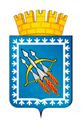 Городской округЗАТО СвободныйАДМИНИСТРАЦИЯ ул. Майского, 67,ЗАТО СвободныйСвердловской области, 624790тел./факс: (34345) 5-84-80, 5-84-85,e-mail:adm_zato_svobod@mail.ru, 
http://aдм-ЗАТОСвободный.РФОКПО 41735624, ОГРН 1026600787267,ИНН/КПП 6607005963/662301001__________________№ __________Председателю Думы городского округа ЗАТО СвободныйЕ.В. СаломатинойО внесении изменений в Положение «О порядке управления и распоряжения имуществом, находящимся в муниципальной собственности городского округа ЗАТО Свободный»О внесении изменений в Положение «О порядке управления и распоряжения имуществом, находящимся в муниципальной собственности городского округа ЗАТО Свободный»О внесении изменений в Положение «О порядке управления и распоряжения имуществом, находящимся в муниципальной собственности городского округа ЗАТО Свободный»О внесении изменений в Положение «О порядке управления и распоряжения имуществом, находящимся в муниципальной собственности городского округа ЗАТО Свободный»О внесении изменений в Положение «О порядке управления и распоряжения имуществом, находящимся в муниципальной собственности городского округа ЗАТО Свободный»ДолжностьФамилия и инициалыСроки и результаты согласованияСроки и результаты согласованияСроки и результаты согласованияДолжностьФамилия и инициалыДата поступления на согласованиеДата согласованияЗамечания и подписьЗаместитель главы администрацииТ.Г. ЗаводскаяНачальник отдела бухгалтерского учета и финансовС.Ф. Рыжкова